6 класс 	Тема: «Отношение художника к миру природы. Анималистический жанр».Цель: познакомить учащихся с анималистическим жанром и творчеством художника – анималиста В.А. Ватагина. Показать неразрывную связь человека и животного.Задачи: способствовать формированию знаний у учащихся об анималистической жанре в изобразительном искусстве; способствовать совершенствованию графических умений и навыков у учащихся при изображении птиц от общего к деталям, умение определять и передавать пропорции, особенности формы птицы;способствовать привитию у учащихся уважительного и бережного отношения к живой природе, необходимости защищать её и изучать. Материалы:  альбом, гуашь, акварель, баночка для воды, кисти, палитра, влажные салфетки.Зрительный ряд:   рисунки детей, фотографии животных и птиц, презентация, мини – скульптуры с изображением птиц, работы В.А. Ватагина. Задание: нарисовать по памяти одну птицу (или несколько).Музыкальный ряд: музыкальные произведения, в которых передаётся внешний облик животных.Ход урока.Организационный момент:Сообщение новых знаний	Здравствуйте, ребята! Садитесь!Тема сегодняшнего урока: «Отношение художника к миру природы. Анималистический жанр».Сегодня на уроке мы познакомимся ещё с одним жанром живописи, графики, скульптуры и ДПИ – это анималистическим жанром, с художниками, которые всю свою жизнь посвятили изучению и изображению животных и научимся последовательно рисовать птиц.Слово «анимал»,  с латинского переводится как животное.Поэтому художники, которые в своих картинах рисуют животных, называются анималистами, а жанр – анималистическим.  (Все новые слова вывешиваются на доске и записываются учащимися в альбомах).Этот жанр является самым древним.-        Вспомните, на какую тему были выполнены первые наскальные рисунки первобытными людьми? (Первобытные люди изображали на скалах, стенах пещер бизонов, коней, коров, сцены охоты).-        Как вы считаете, почему именно образ животного был первым и основным изображением в древнем мире?  (Многих животных с древних времён считали священными.  Так, в Египте священным животным считалась кошка).-        Животное - это источник жизни для человека. Мясо животных употребляли в пищу, из их шкур делали одежду, обувь и жилище. Можно сказать, что человек неразрывно связан с животным миром и зависит от него.Во все времена человек любил, приручал животных, наблюдал за ними, а свои наблюдения отражал в произведениях искусства: картинах, скульптурах, иллюстрациях книг о природе, кино.- Какие книги, фильмы о животных вы смотрели, читали?  (Ответы детей).Одним из таких художников был русский художник – анималист Василий Алексеевич Ватагин (1884 - 1969). Он изображал их самыми различными художественными материалами, создавал скульптуры животных, вырезая их из дерева или высекая из камня. В его мастерской со всех сторон молча смотрят каменные или деревянные слоны, медведи, волки, тигры, львы, леопарды, моржи, птицы, рыбы  и маленькие обезьянки.  Особенно В.А. Ватагин любил рисовать животных с натуры.Это сложный жанр. Чтобы правильно нарисовать животных и птиц нужно знать их повадки, характер и среду обитания.А самое главное – любить этих животных и птиц.Так как сегодня на уроке будем учиться рисовать птиц, то сейчас и проверим вашу наблюдательность.- Можете ли вы назвать места, где живут птицы?  (Рядом с человеком, в лесах, полях, горах, на воде, в болотах).Правильно. Поэтому они строят свои гнёзда на деревьях, в кустах, траве, на камнях, в камышах. Иначе это называется природная среда обитания птиц.- А каких птиц вы видели в городе?  (Голуби, воробьи, снегири, синички, чайки, сороки, вороны ).- По каким признакам мы их различаем?  (По форме, строению, пропорциям частей тела, длиной и формой шеи, ног, окраске оперения).  ( Идёт работа по таблице и слайдами).Но если внимательно посмотреть, то туловище у всех птиц примерно одинаковой формы, меняется только ось наклона и размеры.Голова имеет форму шарика.Туловище имеет форму овала.Оперение и окраска птиц очень разные, а в качестве украшений некоторых птиц служат гребни, хохолки, воротники.Высота ног тоже разная.Длина и форма шеи.Практическая работа.Учитель показывает и объясняет ход рисования птицы на доске используя вначале линейную схему (с помощью прямых линий задаём движение, определяем положение частей тела в пространстве, их пропорции), затем простыми геометрическими фигурами (обобщённо) прорисовываем части тела. На последнем этапе прорабатываем пластику и раскрашиваем изображение.Сейчас на уроке вы нарисуете по памяти одну птицу (или несколько), постараетесь передать характер и настроение. При изображении птиц не забывайте об окружающей среде обитания.Подведение итога урока.Вопросы к уроку:- Как называется жанр, в котором вы  работали?  (Анималистический жанр)- С творчеством, какого художника-анималиста  вы познакомились?  (В.А. Ватагин)- Какие произведения относятся к анималистическому жанру?  (Произведения живописи, графики, скульптуры и ДПИ, которые отражают мир животных).- Как называют художников, которые изображают животных и птиц?  (Анималистами).Выставка работ, их оценка учащимися.  (При анализе и оценке работ учащихся следует учесть: передачу характерного движения, сохранение формы и пропорций частей тела ).Уборка рабочих мест.Домашнее задание: подобрать иллюстрированный материал с изображением  различных птиц и вклеить их в альбом, объяснить слова французского писателя  Сент Экзюпери  «…мы  в  ответе за  тех,  кого  приручили…»ПриложениеИзображение ласточки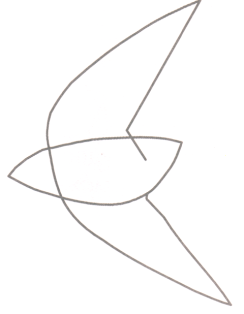 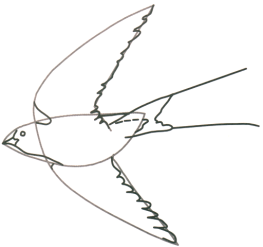 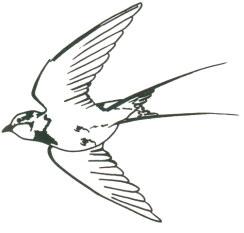 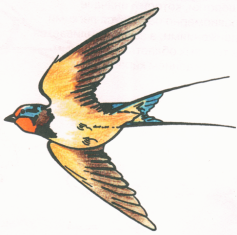 Начальный набросок                Затем начинаем представляет собой                  вырисовывать силуэт.треугольник, образуемый туловищем и крыльями.         